1.7	исследовать потребности в спектре для телеметрии, слежения и управления в службе космической эксплуатации для спутников НГСО, осуществляющих непродолжительные полеты, для оценки пригодности существующих распределений службе космической эксплуатации и, в случае необходимости, рассмотреть новые распределения, в соответствии с Резолюцией 659 (ВКР-15);ВведениеАС РСС считают, что в случае применения существующих или новых распределений полос радиочастот службе космической эксплуатации в диапазоне ниже 1 ГГц для линий телеметрии, слежения и управления спутников НГСО, осуществляющих непродолжительные полеты, должна обеспечиваться защита действующих служб в совпадающих и смежных полосах радиочастот. АС РСС не возражают против использования существующих распределений СКЭ в полосе частот 137−138 МГц (космос-Земля) для линий телеметрии спутников НГСО, осуществляющих непродолжительные полеты, без применения п. 9.11А РР при условии применения для СКЭ предела ППМ, установленного для ПСС в Приложении 5 РР в этой полосе частот.АС РСС возражают против определения спектра для линий управления и слежения спутников НГСО, осуществляющих непродолжительные полеты, в полосах частот 148−174,0 МГц (Земля-космос) и 403−410 МГц (Земля-космос), поскольку исследования МСЭ-R показали трудности их совмещения с существующими радиослужбами.ПредложениеВ целях выполнения пункта 1.7 повестки дня ВКР-19 предлагается использовать регуляторный текст, представленный в Приложении.ПРИЛОЖЕНИЕСТАТЬЯ 5Распределение частотРаздел IV  –  Таблица распределения частот
(См. п. 2.1)MOD	RCC/12A7/1#5021775,2–137,175 МГцMOD	RCC/12A7/2#50219137,175–148 МГцADD	RCC/12A7/35.C17	Полоса частот 137−138 МГц может использоваться в службе космической эксплуатации (космос-Земля) для линий телеметрии и слежения спутников НГСО, осуществляющих непродолжительные полеты. Резолюция [RCС/A17-METHOD-C] (ВКР-19) применяется.     (ВКР-19)Основания:	Исследования показали, что полоса частот 137−138 МГц в СКЭ (космос-Земля) является наиболее подходящей для линий телеметрии и слежения спутников НГСО, осуществляющих непродолжительные полеты на определенных условиях. Для отражения этого факта вносятся изменения в ТРЧ РР.NOC	RCC/12A7/4148–161,9375 МГцОснования:	Необходимо сохранить текущее использование полосы 148−161,9375 МГц из-за ухудшения условий совместимости с существующими радиослужбами.NOC	RCC/12A7/5161,9375−223 МГцОснования:	Необходимо сохранить текущее использование полосы 161,9375−174 МГц из-за возможного ухудшения условий совместимости с существующими радиослужбами.NOC	RCC/12A7/6335,4–410 МГцОснования:	Необходимо сохранить текущее использование полосы 403−406 МГц из-за трудностей совместимости со станциями вспомогательной службы метеорологии.ADD	RCC/12A7/7#50222ПРОЕКТ НОВОЙ РЕЗОЛЮЦИИ [RCC/A17-METHOD-C] (ВКР-19)Полосы частот, используемые для линий телеметрии и слежения спутников НГСО, осуществляющих непродолжительные полетыВсемирная конференция радиосвязи (Шарм-эль-Шейх, 2019 г.),учитывая,a)	что термин "непродолжительный полет", используемый в настоящей Резолюции, означает полет с ограниченным периодом действия, не превышающим, как правило, три года;b)	что линии телеметрии и слежения спутников НГСО, осуществляющих непродолжительные полеты, относятся к службе космической эксплуатации;c)	что такие спутники ограничены малыми значениями мощности на борту и низким усилением антенны;d)	что для таких применений в п. 5.C17 РР определена полоса 137−138 МГц (космос-Земля);e)	что, согласно исследованиям МСЭ-R, для таких применений не подходят другие полосы частот, помимо упомянутых в п. d) раздела учитывая, которые распределены службе космической эксплуатации ниже 1 ГГц,предлагает администрациямиспользовать программное обеспечение БР для проверки значений п.п.м. СКЭ, упомянутых в пункте 2 раздела решает;решает,1	что администрации, желающие ввести линии телеметрии и слежения спутников НГСО, осуществляющих непродолжительные полеты, могут использовать полосу, указанную в п. d) раздела учитывая выше;2	что в полосе 137−138 МГц (космос-Земля) значение п.п.м. космических станций службы космической эксплуатации не должно превышать −140 дБ(Вт/м2 · 4 кГц), за исключением случаев, когда было скоординировано другое значение. В случае превышения этого уровня к сетям или системам СКЭ в этой полосе применяется п. 9.11A;3	что использование полосы 137−138 МГц (космос-Земля) в службе космической эксплуатации, для спутников НГСО, осуществляющих непродолжительные полеты, не устанавливает приоритета в Регламенте радиосвязи и не препятствует использованию этой полосы каким-либо применением служб, которым они распределены,поручает БРпри применении пункта 1 раздела решает на стадии заявления проводить в рамках своего рассмотрения согласно п. 11.31 проверку на соответствие содержащемуся в настоящей Резолюции значению п.п.м.: если данное значение соблюдается, заключение должно быть благоприятным; если данное значение превышено, Бюро должно проверить, был ли в отношении этого спутника ранее направлен запрос на координацию по п. 9.11А, или, в противном случае, сделать неблагоприятное заключение согласно п. 11.32.Основания:	Данная Резолюция определяет условия, на которых полоса частот 137−138 МГц в СКЭ может использоваться для линий телеметрии спутников НГСО, осуществляющих непродолжительные полеты.ПРИЛОЖЕНИЕ 5  (Пересм. ВКР-15)Определение администраций, с которыми должна проводиться 
координация или должно быть достигнуто согласие 
в соответствии с положениями Статьи 9MOD	RCC/12A7/8#50223ТАБЛИЦА  5-1  (продолжение)     (Пересм. ВКР-)Основания:	В Приложение 5 РР необходимо добавить условия, при выполнении которых в полосе 137−138 МГц для линий телеметрии, слежения и управления спутников НГСО, осуществляющих непродолжительные полеты, не будет применяться координация по п. 9.11А РР.SUP	RCC/12A7/9#50216РЕЗОЛЮЦИЯ  659  (ВКР-15)Исследования в целях удовлетворения потребностей службы космической эксплуатации для негеостационарных спутников, осуществляющих непродолжительные полетыОснования:	После внесения в РР представленных выше изменений Резолюция 659 (ВКР-15) станет избыточной.______________Всемирная конференция радиосвязи (ВКР-19)
Шарм-эль-Шейх, Египет, 28 октября – 22 ноября 2019 года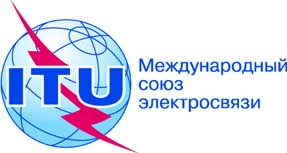 ПЛЕНАРНОЕ ЗАСЕДАНИЕДополнительный документ 7
к Документу 12-R7 октября 2019 годаОригинал: русскийОбщие предложения Регионального содружества в области связиОбщие предложения Регионального содружества в области связиПредложения для работы конференцииПредложения для работы конференцииПункт 1.7 повестки дняПункт 1.7 повестки дняРаспределение по службамРаспределение по службамРаспределение по службамРайон 1Район 2Район 3137–137,025СЛУЖБА КОСМИЧЕСКОЙ ЭКСПЛУАТАЦИИ (космос-Земля)МЕТЕОРОЛОГИЧЕСКАЯ СПУТНИКОВАЯ (космос-Земля)ПОДВИЖНАЯ СПУТНИКОВАЯ (космос-Земля)  5.208A  5.208B  5.209 СЛУЖБА КОСМИЧЕСКИХ ИССЛЕДОВАНИЙ (космос-Земля)ФиксированнаяПодвижная, за исключением воздушной подвижной (R)5.204  5.205  5.206  5.207  5.208СЛУЖБА КОСМИЧЕСКОЙ ЭКСПЛУАТАЦИИ (космос-Земля)МЕТЕОРОЛОГИЧЕСКАЯ СПУТНИКОВАЯ (космос-Земля)ПОДВИЖНАЯ СПУТНИКОВАЯ (космос-Земля)  5.208A  5.208B  5.209 СЛУЖБА КОСМИЧЕСКИХ ИССЛЕДОВАНИЙ (космос-Земля)ФиксированнаяПодвижная, за исключением воздушной подвижной (R)5.204  5.205  5.206  5.207  5.208137,025–137,175СЛУЖБА КОСМИЧЕСКОЙ ЭКСПЛУАТАЦИИ (космос-Земля)МЕТЕОРОЛОГИЧЕСКАЯ СПУТНИКОВАЯ (космос-Земля)СЛУЖБА КОСМИЧЕСКИХ ИССЛЕДОВАНИЙ (космос-Земля)ФиксированнаяПодвижная, за исключением воздушной подвижной (R)Подвижная спутниковая (космос-Земля)  5.208A  5.208B  5.2095.204  5.205  5.206  5.207  5.208СЛУЖБА КОСМИЧЕСКОЙ ЭКСПЛУАТАЦИИ (космос-Земля)МЕТЕОРОЛОГИЧЕСКАЯ СПУТНИКОВАЯ (космос-Земля)СЛУЖБА КОСМИЧЕСКИХ ИССЛЕДОВАНИЙ (космос-Земля)ФиксированнаяПодвижная, за исключением воздушной подвижной (R)Подвижная спутниковая (космос-Земля)  5.208A  5.208B  5.2095.204  5.205  5.206  5.207  5.208Распределение по службамРаспределение по службамРаспределение по службамРайон 1Район 2Район 3137,175–137,825СЛУЖБА КОСМИЧЕСКОЙ ЭКСПЛУАТАЦИИ (космос-Земля)МЕТЕОРОЛОГИЧЕСКАЯ СПУТНИКОВАЯ (космос-Земля)ПОДВИЖНАЯ СПУТНИКОВАЯ (космос-Земля)  5.208A  5.208В  5.209СЛУЖБА КОСМИЧЕСКИХ ИССЛЕДОВАНИЙ (космос-Земля)ФиксированнаяПодвижная, за исключением воздушной подвижной (R)5.204  5.205  5.206  5.207  5.208СЛУЖБА КОСМИЧЕСКОЙ ЭКСПЛУАТАЦИИ (космос-Земля)МЕТЕОРОЛОГИЧЕСКАЯ СПУТНИКОВАЯ (космос-Земля)ПОДВИЖНАЯ СПУТНИКОВАЯ (космос-Земля)  5.208A  5.208В  5.209СЛУЖБА КОСМИЧЕСКИХ ИССЛЕДОВАНИЙ (космос-Земля)ФиксированнаяПодвижная, за исключением воздушной подвижной (R)5.204  5.205  5.206  5.207  5.208137,825–138СЛУЖБА КОСМИЧЕСКОЙ ЭКСПЛУАТАЦИИ (космос-Земля)МЕТЕОРОЛОГИЧЕСКАЯ СПУТНИКОВАЯ (космос-Земля)СЛУЖБА КОСМИЧЕСКИХ ИССЛЕДОВАНИЙ (космос-Земля)ФиксированнаяПодвижная, за исключением воздушной подвижной (R)Подвижная спутниковая (космос-Земля)  5.208A  5.208В  5.2095.204  5.205  5.206  5.207  5.208СЛУЖБА КОСМИЧЕСКОЙ ЭКСПЛУАТАЦИИ (космос-Земля)МЕТЕОРОЛОГИЧЕСКАЯ СПУТНИКОВАЯ (космос-Земля)СЛУЖБА КОСМИЧЕСКИХ ИССЛЕДОВАНИЙ (космос-Земля)ФиксированнаяПодвижная, за исключением воздушной подвижной (R)Подвижная спутниковая (космос-Земля)  5.208A  5.208В  5.2095.204  5.205  5.206  5.207  5.208Распределение по службамРаспределение по службамРаспределение по службамРаспределение по службамРаспределение по службамРаспределение по службамРайон 1Район 2Район 2Район 2Район 2Район 3148–149,9ФИКСИРОВАННАЯПОДВИЖНАЯ, за исключением
воздушной подвижной (R)ПОДВИЖНАЯ СПУТНИКОВАЯ (Земля-космос)  5.209148–149,9		ФИКСИРОВАННАЯ		ПОДВИЖНАЯ		ПОДВИЖНАЯ СПУТНИКОВАЯ (Земля-космос)  5.209148–149,9		ФИКСИРОВАННАЯ		ПОДВИЖНАЯ		ПОДВИЖНАЯ СПУТНИКОВАЯ (Земля-космос)  5.209148–149,9		ФИКСИРОВАННАЯ		ПОДВИЖНАЯ		ПОДВИЖНАЯ СПУТНИКОВАЯ (Земля-космос)  5.209148–149,9		ФИКСИРОВАННАЯ		ПОДВИЖНАЯ		ПОДВИЖНАЯ СПУТНИКОВАЯ (Земля-космос)  5.209148–149,9		ФИКСИРОВАННАЯ		ПОДВИЖНАЯ		ПОДВИЖНАЯ СПУТНИКОВАЯ (Земля-космос)  5.2095.218  5.219  5.221		5.218  5.219  5.221		5.218  5.219  5.221		5.218  5.219  5.221		5.218  5.219  5.221		5.218  5.219  5.221149,9–150,05ПОДВИЖНАЯ СПУТНИКОВАЯ (Земля-космос)  5.209  5.220ПОДВИЖНАЯ СПУТНИКОВАЯ (Земля-космос)  5.209  5.220ПОДВИЖНАЯ СПУТНИКОВАЯ (Земля-космос)  5.209  5.220ПОДВИЖНАЯ СПУТНИКОВАЯ (Земля-космос)  5.209  5.220ПОДВИЖНАЯ СПУТНИКОВАЯ (Земля-космос)  5.209  5.220150,05–153ФИКСИРОВАННАЯПОДВИЖНАЯ, за исключением воздушной подвижнойРАДИОАСТРОНОМИЧЕСКАЯ5.149150,05–154		ФИКСИРОВАННАЯ		ПОДВИЖНАЯ150,05–154		ФИКСИРОВАННАЯ		ПОДВИЖНАЯ150,05–154		ФИКСИРОВАННАЯ		ПОДВИЖНАЯ150,05–154		ФИКСИРОВАННАЯ		ПОДВИЖНАЯ150,05–154		ФИКСИРОВАННАЯ		ПОДВИЖНАЯ153–154ФИКСИРОВАННАЯПОДВИЖНАЯ, за исключением
воздушной подвижной (R)Вспомогательная служба метеорологии
		5.225
		5.225
		5.225
		5.225
		5.225154–156,4875ФИКСИРОВАННАЯПОДВИЖНАЯ, за исключением воздушной подвижной (R)5.225A  5.226  154–156,4875ФИКСИРОВАННАЯПОДВИЖНАЯ
5.226154–156,4875ФИКСИРОВАННАЯПОДВИЖНАЯ
5.225A  5.226  154–156,4875ФИКСИРОВАННАЯПОДВИЖНАЯ
5.225A  5.226  154–156,4875ФИКСИРОВАННАЯПОДВИЖНАЯ
5.225A  5.226  154–156,4875ФИКСИРОВАННАЯПОДВИЖНАЯ
5.225A  5.226  156,4875–156,5625МОРСКАЯ ПОДВИЖНАЯ (сигналы бедствия и вызова посредством ЦИВ)5.111  5.226  5.227МОРСКАЯ ПОДВИЖНАЯ (сигналы бедствия и вызова посредством ЦИВ)5.111  5.226  5.227МОРСКАЯ ПОДВИЖНАЯ (сигналы бедствия и вызова посредством ЦИВ)5.111  5.226  5.227МОРСКАЯ ПОДВИЖНАЯ (сигналы бедствия и вызова посредством ЦИВ)5.111  5.226  5.227МОРСКАЯ ПОДВИЖНАЯ (сигналы бедствия и вызова посредством ЦИВ)5.111  5.226  5.227156,5625–156,7625ФИКСИРОВАННАЯПОДВИЖНАЯ, за исключением воздушной подвижной (R)5.226156,5625–156,7625		ФИКСИРОВАННАЯ		ПОДВИЖНАЯ		5.226156,5625–156,7625		ФИКСИРОВАННАЯ		ПОДВИЖНАЯ		5.226156,5625–156,7625		ФИКСИРОВАННАЯ		ПОДВИЖНАЯ		5.226156,5625–156,7625		ФИКСИРОВАННАЯ		ПОДВИЖНАЯ		5.226156,5625–156,7625		ФИКСИРОВАННАЯ		ПОДВИЖНАЯ		5.226156,7625–156,7875МОРСКАЯ ПОДВИЖНАЯПодвижная спутниковая (Земля-космос)156,7625–156,7875МОРСКАЯ ПОДВИЖНАЯПОДВИЖНАЯ СПУТНИКОВАЯ (Земля-космос)156,7625–156,7875МОРСКАЯ ПОДВИЖНАЯПОДВИЖНАЯ СПУТНИКОВАЯ (Земля-космос)156,7625–156,7875МОРСКАЯ ПОДВИЖНАЯПодвижная спутниковая (Земля-космос)156,7625–156,7875МОРСКАЯ ПОДВИЖНАЯПодвижная спутниковая (Земля-космос)156,7625–156,7875МОРСКАЯ ПОДВИЖНАЯПодвижная спутниковая (Земля-космос)5.111  5.226  5.2285.111  5.226  5.2285.111  5.226  5.2285.111  5.226  5.2285.111  5.226  5.2285.111  5.226  5.228156,7875−156,8125МОРСКАЯ ПОДВИЖНАЯ (сигналы бедствия и вызова)5.111  5.226МОРСКАЯ ПОДВИЖНАЯ (сигналы бедствия и вызова)5.111  5.226МОРСКАЯ ПОДВИЖНАЯ (сигналы бедствия и вызова)5.111  5.226МОРСКАЯ ПОДВИЖНАЯ (сигналы бедствия и вызова)5.111  5.226МОРСКАЯ ПОДВИЖНАЯ (сигналы бедствия и вызова)5.111  5.226156,8125−156,8375МОРСКАЯ ПОДВИЖНАЯПодвижная спутниковая 
(Земля-космос)156,8125−156,8375МОРСКАЯ ПОДВИЖНАЯПОДВИЖНАЯ СПУТНИКОВАЯ (Земля-космос)156,8125−156,8375МОРСКАЯ ПОДВИЖНАЯПОДВИЖНАЯ СПУТНИКОВАЯ (Земля-космос)156,8125−156,8375МОРСКАЯ ПОДВИЖНАЯПОДВИЖНАЯ СПУТНИКОВАЯ (Земля-космос)156,8125−156,8375МОРСКАЯ ПОДВИЖНАЯПодвижная спутниковая (Земля-космос)156,8125−156,8375МОРСКАЯ ПОДВИЖНАЯПодвижная спутниковая (Земля-космос)5.111  5.226  5.2285.111  5.226  5.2285.111  5.226  5.2285.111  5.226  5.2285.111  5.226  5.2285.111  5.226  5.228156,8375–161,9375ФИКСИРОВАННАЯПОДВИЖНАЯ, за исключением воздушной подвижной156,8375–161,9375		ФИКСИРОВАННАЯ		ПОДВИЖНАЯ156,8375–161,9375		ФИКСИРОВАННАЯ		ПОДВИЖНАЯ156,8375–161,9375		ФИКСИРОВАННАЯ		ПОДВИЖНАЯ156,8375–161,9375		ФИКСИРОВАННАЯ		ПОДВИЖНАЯ156,8375–161,9375		ФИКСИРОВАННАЯ		ПОДВИЖНАЯ5.226		5.226		5.226		5.226		5.226		5.226Распределение по службамРаспределение по службамРаспределение по службамРаспределение по службамРайон 1Район 2Район 2Район 3161,9375–161,9625ФИКСИРОВАННАЯПОДВИЖНАЯ, за исключением воздушной подвижной Морская подвижная спутниковая (Земля-космос)  5.228АА161,9375–161,9625		ФИКСИРОВАННАЯ		ПОДВИЖНАЯ 		Морская подвижная спутниковая (Земля-космос)  5.228АА161,9375–161,9625		ФИКСИРОВАННАЯ		ПОДВИЖНАЯ 		Морская подвижная спутниковая (Земля-космос)  5.228АА161,9375–161,9625		ФИКСИРОВАННАЯ		ПОДВИЖНАЯ 		Морская подвижная спутниковая (Земля-космос)  5.228АА5.226		5.226		5.226		5.226161,9625161,9875ФИКСИРОВАННАЯПОДВИЖНАЯ, за исключением воздушной подвижнойПодвижная спутниковая (Земля-космос)  
5.228F161,9625161,9875ВОЗДУШНАЯ ПОДВИЖНАЯ (OR)МОРСКАЯ ПОДВИЖНАЯПОДВИЖНАЯ СПУТНИКОВАЯ (Земля-космос)161,9625161,9875МОРСКАЯ ПОДВИЖНАЯВоздушная подвижная (OR)  5.228EПодвижная спутниковая (Земля-космос)  
5.228F161,9625161,9875МОРСКАЯ ПОДВИЖНАЯВоздушная подвижная (OR)  5.228EПодвижная спутниковая (Земля-космос)  
5.228F5.226  5.228А  5.228B5.228C  5.228D5.2265.226161,9875162,0125ФИКСИРОВАННАЯПОДВИЖНАЯ, за исключением воздушной подвижнойМорская подвижная спутниковая (Земля-космос)  5.228АА161,9875162,0125		ФИКСИРОВАННАЯ		ПОДВИЖНАЯ		Морская подвижная спутниковая (Земля-космос)  5.228АА161,9875162,0125		ФИКСИРОВАННАЯ		ПОДВИЖНАЯ		Морская подвижная спутниковая (Земля-космос)  5.228АА161,9875162,0125		ФИКСИРОВАННАЯ		ПОДВИЖНАЯ		Морская подвижная спутниковая (Земля-космос)  5.228АА5.226  5.229		5.226		5.226		5.226162,0125162,0375ФИКСИРОВАННАЯПОДВИЖНАЯ, за исключением воздушной подвижнойПодвижная спутниковая (Земля-космос)  
5.228F162,0125162,0375ВОЗДУШНАЯ ПОДВИЖНАЯ (OR)МОРСКАЯ ПОДВИЖНАЯПОДВИЖНАЯ СПУТНИКОВАЯ (Земля-космос)162,0125162,0375МОРСКАЯ ПОДВИЖНАЯВоздушная подвижная (OR)  5.228EПодвижная спутниковая (Земля-космос)  
5.228F162,0125162,0375МОРСКАЯ ПОДВИЖНАЯВоздушная подвижная (OR)  5.228EПодвижная спутниковая (Земля-космос)  
5.228F5.226  5.228A  5.228B  5.2295.228C  5.228D5.2265.226162,0375–174ФИКСИРОВАННАЯПОДВИЖНАЯ, за исключением воздушной подвижной162,0375–174		ФИКСИРОВАННАЯ		ПОДВИЖНАЯ162,0375–174		ФИКСИРОВАННАЯ		ПОДВИЖНАЯ162,0375–174		ФИКСИРОВАННАЯ		ПОДВИЖНАЯ5.226  5.229		5.226  5.230  5.231		5.226  5.230  5.231		5.226  5.230  5.231Распределение по службамРаспределение по службамРаспределение по службамРайон 1Район 2Район 3403–406ВСПОМОГАТЕЛЬНАЯ СЛУЖБА МЕТЕОРОЛОГИИФиксированнаяПодвижная, за исключением воздушной подвижной5.265ВСПОМОГАТЕЛЬНАЯ СЛУЖБА МЕТЕОРОЛОГИИФиксированнаяПодвижная, за исключением воздушной подвижной5.265Ссылка 
на положение Статьи 9Описание случаяПолосы частот 
(и Район) службы, 
для которой проводится координацияПороговые уровни/условияМетод расчетаПримечанияп. 9.13
ГСО/НГСОСтанция спутниковой сети ГСО в полосах частот, для которых в примечании имеется ссылка на п. 9.11А или п. 9.13, относительно любой другой спутниковой сети НГСО, за исключением координации между земными станциями, работающими в противоположном направлении передачиПолосы частот, для которых в примечании имеется ссылка на п. 9.11А или п. 9.131)	Имеется перекрытие полос частот2)	Для полосы частот 1 668–1 668,4 МГц в отношении координации сети ПСС и сетей СКИ (пассивной) и в дополнение к перекрытию полос частот спектральная плотность э.и.и.м. подвижных земных станций в сети ГСО подвижной спутниковой службы, работающих в этой полосе, превышает 2,5 дБ(Вт/4 кГц), или спектральная плотность мощности, подводимой к антенне подвижной земной станции, превышает –10 дБ(Вт/4 кГц)1)	Проверка с использова-нием присвоенных частот и значений ширины полосы2)	Проверка с использова-нием данных Приложения 4 по сети ПССп. 9.14
НГСО/
наземная, ГСО/
наземнаяКосмическая станция спутниковой сети в полосах частот, для которых в примечании имеется ссылка на п. 9.11A или п. 9.14, относительно станций наземных служб, для которых превышен пороговый уровень (уровни)1)	Полосы частот, для которых в примечании имеется ссылка на п. 9.11A; или
2)	11,7–12,2 ГГц (ГСО ФСС, Район 2);



3)	5 030−5 091 МГц1)	См. § 1 Дополнения 1 к настоящему Приложению; для полос, указанных в п. 5.414A, подробные сведения об условиях применения п. 9.14 для сетей ПСС содержатся в п. 5.414A; или2)	В полосе 11,7–12,2 ГГц (ГСО ФСС, Район 2):
–124 дБ(Вт/(м2 · МГц)) для 0°    5
–124 + 0,5 ( – 5) дБ(Вт/(м2 · МГц)) 
для 5° <   25
–114 дБ(Вт/(м2 · МГц)) для  > 25,
где  – угол прихода падающей волны над горизонтальной плоскостью (градусы);3)	Имеется перекрытие полос частот1)	См. § 1 Дополнения 1 к настоящему Приложению